Картотека развивающих игр для детей старшей группы ДОУИгры, направленные на развитие мелкой моторики у дошкольников старшей группыИгра «Нанизывание».Цель: развивать мелкую моторику.Игровой материал и наглядные пособия: макароны разной формы, раскрашенные детьми, леска, ягоды, пуговицы, бумажные колечки.Описание: воспитатель предлагает ребенку поучаствовать в ярмарке. Для этого необходимо сделать бусы, браслеты, рамочки для фотографии при помощи игрового материала.Игра «Раскрась правильно».Цели: развивать мелкую моторику; учить штриховать предметы с наклоном вправо, влево, прямо, линиями, параллельными друг другу.Игровой материал и наглядные пособия: карандаши, контурные изображения различных предметов.Описание: детям предлагается поучаствовать в конкурсе на лучшего штриховальщика. Воспитатель раздает контурные изображения предметов, объясняя принцип штрихования (линии, параллельные друг другу, с наклоном вправо (влево, прямо).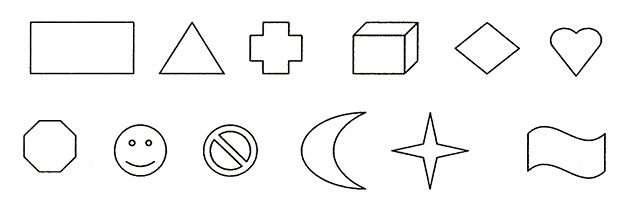 Игра «Бумажные поделки».Цели: развивать мелкую моторику, формировать умение складывать лист в различных направлениях.Игровой материал и наглядные пособия: бумага.Описание: предложить игру «Магазин бумажных игрушек». Затем показать образцы фигур из бумаги, которые могут сделать дети (пилотка, галка, кораблик, голубь).Игра «Театр теней».Цель: развивать мелкую моторику.Игровой материал и наглядные пособия: экран (светлая стена), настольная лампа, фонарь.Описание: перед игрой необходимо затемнить комнату, источник света должен освещать экран на расстоянии 4—5 м. Между экраном и источником света производятся движения руками, от которых на освещенный экран падает тень. Размещения рук между стеной и источником света зависит от силы последнего, в среднем это 1-2 м от экрана. Детям предлагается при помощи рук создать теневые фигуры (птица, собака, лев, орел, рыба, змея, гусь, заяц, кошка). «Актеры» теневого театра могут сопровождать свои действия короткими диалогами, разыгрывая сценки.Игра «Чем не Золушка?».Цель: развивать мелкую моторику.Игровой материал и наглядные пособия: крупа (рис, гречка).Описание: воспитатель жалуется ребенку на то, что с ним произошла маленькая неприятность, перемешались два вида крупы (рис и гречка), а перебрать ее времени не хватает. Поэтому нужна его помощь: разложить крупу по разным банкам.Игра «Буква растет».Цель: развивать мелкую моторику.Игровой материал и наглядные пособия: лист бумаги, карандаш.Описание: ребенок получает лист бумаги, в противоположных концах которого нарисованы буквы - одна очень маленькая, другая очень большая. Предложить ребенку изобразить процесс увеличения или уменьшения букв, то есть рядом с маленькой нарисовать букву побольше, следующую еще больше и т. д. Обратить внимание ребенка на то, что буква должна расти понемногу, таким образом довести букву до размера, обозначенного на противоположном конце листа.Игры, направленные на развитие мелкой моторики у дошкольников старшей группыИгра «Путешествие по городу».Цель: развивать внимание, наблюдательность.Игровой материал и наглядные пособия: картинки с изображениями жителей города (мамы с детьми, школьники, бабушка с корзинкой, студенты), людей разных профессий (водители, почтальоны, строители, маляры), видов транспорта (автобус, троллейбус, трамвай, велосипед), зданий, украшений города (почта, магазин (посудный, книжный), фонтан, сквер, скульптура).Описание: картинки раскладываются в разных местах комнаты. При помощи считалочки дети делятся на 4 группы по 2-3 человека. Это «путешественники». Каждой группе дается задание: одной - посмотреть, кто живет в городе, собрать картинки с изображением людей; другой - на чем люди ездят, собрать картинки с изображением транспортных средств; третьей - картинки, на которых воспроизведен разнообразный труд людей; четвертой - рассмотреть и отобрать картинки с рисунками красивых зданий города, его украшений. По сигналу водящего «путешественники» идут по комнате и отбирают нужные им картинки, остальные ждут возвращения, наблюдая за ними. Возвратившись на свои места, «путешественники» ставят на подставки картинки. Участники каждой группы рассказывают, почему они взяли именно эти картинки. Выигрывает та группа, игроки которой не ошиблись и поставили свои картинки правильно.Игра «Что изменилось?».Цель: развивать внимание.Игровой материал и наглядные пособия: от 3 до 7 игрушек.Описание: воспитатель ставит перед детьми игрушки, дает сигнал, чтобы они закрыли глаза, и убирает одну игрушку. Открыв глаза, дети должны угадать, какая игрушка спрятана.Игра «Будь внимателен!».Цель: развивать активное внимание.Описание: дети шагают по кругу. Затем ведущий произносит какое-либо слово, и дети должны начать выполнять определенное действие: на слове «заичик» — прыгать, на слове «лошадки» - ударять «копытом» (ногой) об пол, «раки» - пятиться, «птицы» - бегать, раскинув руки в стороны, «аист» - стоять на одной ноге.Игра «Слушай хлопок!»Цель: развивать активное внимание.Описание: дети идут по кругу. На один хлопок в ладоши они должны остановиться и принять позу «аиста» (стоять на одной ноге, вторая поджата, руки - в стороны), на два хлопка — позу «лягушки» (присесть на корточки), на три хлопка - возобновить ходьбу.Игра «Четыре стихии».Цель: развивать внимание, связанное с координацией слухового и двигательного анализаторов.Описание: играющие сидят по кругу. Если ведущий говорит слово «земля», все должны опустить руки вниз, если слово «вода» - вытянуть руки вперед, слово «воздух» - поднять руки вверх, слово «огонь» - произвести вращение руками в лучезапястных и лучевых суставах. Кто ошибается, считается проигравшим.Игра «Нарисуй фигуру».Цель: развивать память.Игровой материал и наглядные пособия: бумага, цветные карандаши, 5-6 геометрических фигур.Описание: детям показывают 5-6 геометрических фигур, потом просят нарисовать на бумаге те, которые они запомнили. Более сложный вариант - попросить нарисовать фигуры, учитывая их размер и цвет. Побеждает тот, кто быстрее и точнее воспроизведет все фигуры.Игра «Лес, море».Цель: развивать внимание.Игровой материал и наглядные пособия: мяч.Описание: бросить мяч ребенку, называя какую-либо область обитания животных (лес, пустыня, море и т. п.). Возвращая мяч, ребенок должен назвать животное данной местности.Игра «Раскрась правильно».Цель: развивать внимание.Игровой материал и наглядные пособия: бумага, красный, синий и зеленый карандаши.Описание: написать буквы и цифры крупным шрифтом, чередуя их друг с другом. Предложить ребенку обвести все буквы красным карандашом, а все цифры - синим. Усложняя задание, предложить все гласные буквы обвести красным карандашом, все согласные - синим, цифры - зеленым.Игра «Я покажу, а ты отгадай».Цель: развивать внимание.Игровой материал и наглядные пособия: игрушки.Описание: предложить ребенку поочередно изображать какие-либо действия, по которым можно узнать одну из этих игрушек. Например, загадали медвежонка. Нужно пройти по комнате, имитируя косолапую походку медведя, показать, как зверь спит и «сосет» лапу.